Размерная сетка (см. ниже)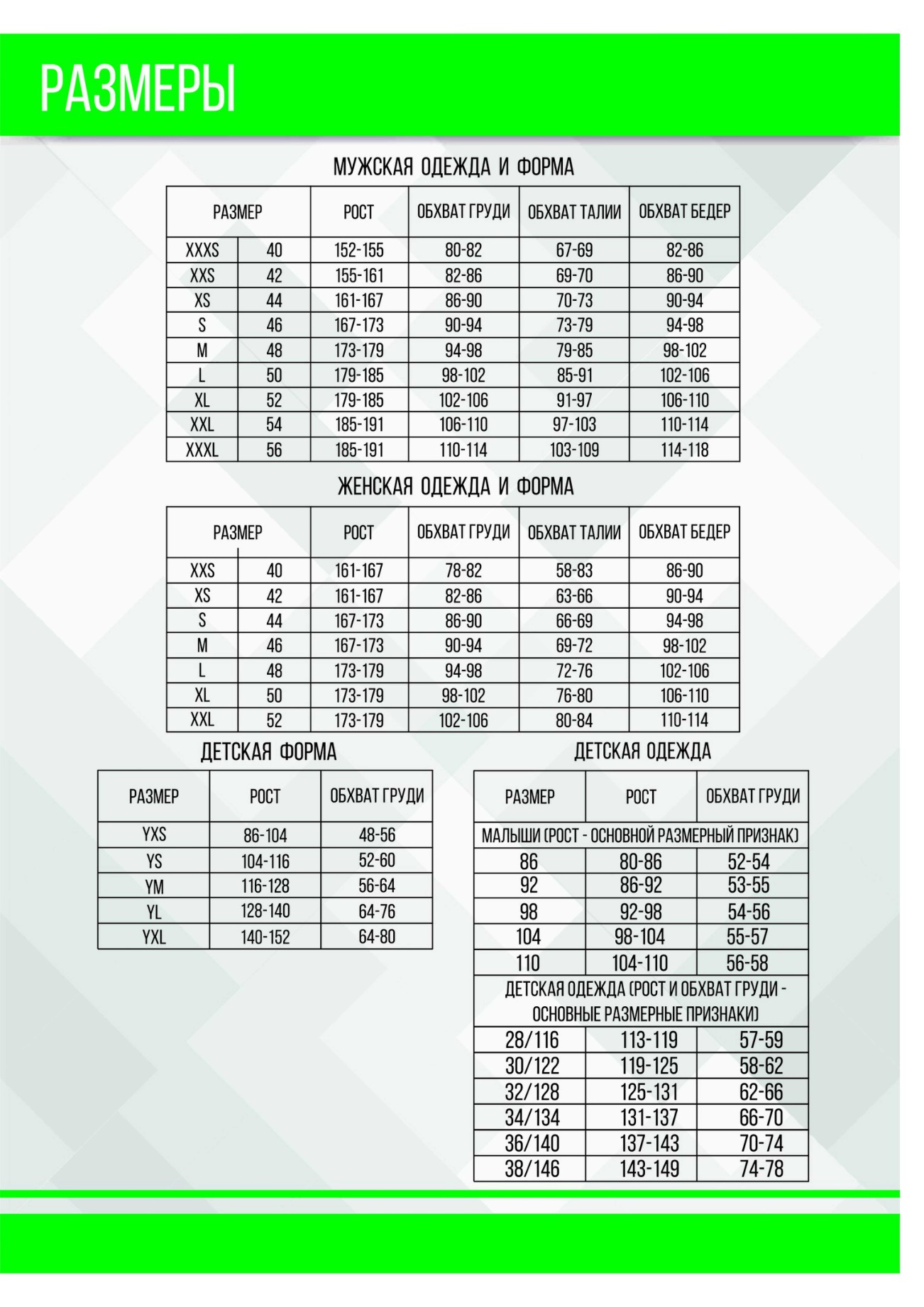 Размерность гетр:YS (размер ноги 30-34)
YM (размер ноги 35-39)
YL (размер ноги 40-44)
Название команды Заказчик (ФИО или название организации)Адрес доставкиСерия и номер, дата выдачи паспорта получателя (либо ИНН организации).Контактный номер телефона /  e-mailСпособ доставки (заполняется менеджером)Описание формы1) Выбранная модель и необходимые цвета
2) Необходимое нанесение: описать что и где должно быть нанесено (если необходимо нанесение логотипов прикрепить их вместе с заявкой к письму)3) Нужны ли гетры, укажите цвет и размеры если нужным (размерность гетр указана ниже). 
4) Комментарии, примечанияОписание формы1) Выбранная модель и необходимые цвета
2) Необходимое нанесение: описать что и где должно быть нанесено (если необходимо нанесение логотипов прикрепить их вместе с заявкой к письму)3) Нужны ли гетры, укажите цвет и размеры если нужным (размерность гетр указана ниже). 
4) Комментарии, примечания..ФамилияРазмер комплектаДлина рукаваНомер123456789101112131415161718192021222324252627